гп Виллози					                                                  от 24 апреля 2024 года 	«Об определении гарантирующих организаций для централизованных систем холодного водоснабжения и водоотведения в границах Виллозского городского поселения»В соответствии со статьей 14 Федерального закона от 06.10.2003 года № 131-ФЗ «Об общих принципах организации местного самоуправления в Российской Федерации», статьями 6, 12 Федерального закона от 07.12.2011 № 416-ФЗ «О водоснабжении и водоотведении», ПОСТАНОВЛЯЮ:Определить гарантирующими организациями для централизованных систем холодного водоснабжения в границах Виллозского городского поселения (далее – Системы) следующие организации, осуществляющие холодное водоснабжение: Для Системы 1 (Виллози – Аропаккузи) – МУП УЖКХ МО Виллозское СП. Определить зоной деятельности гарантирующей организации МУП УЖКХ МО Виллозское СП в пределах данной централизованной системы холодного водоснабжения следующие территории: гп Виллози, д. Аропаккузи, территория вне черты населенных пунктов, охваченная централизованным водоснабжением; Для Системы 2 (Малое Карлино) – МУП УЖКХ МО Виллозское СП. Определить зоной деятельности гарантирующей организации МУП УЖКХ МО Виллозское СП в пределах данной централизованной системы холодного водоснабжения следующие территории: д. Малое Карлино, промышленная зона ГППЗ Нагорный, территория СНТ «Малое Карлино», территория СНТ «Нагорный»;Для Системы 3 (Ретселя) – МУП УЖКХ МО Виллозское СП. Определить зоной деятельности гарантирующей организации МУП УЖКХ МО Виллозское СП в пределах данной централизованной системы холодного водоснабжения следующие территории: д. Ретселя, д. Карвала, территория Туутари-Парк, территория вне черты населенных пунктов, охваченная централизованным водоснабжением;Для Системы 4 (Рассколово) – МУП УЖКХ МО Виллозское СП. Определить зоной деятельности гарантирующей организации МУП УЖКХ МО Виллозское СП в пределах данной централизованной системы холодного водоснабжения следующие территории: д. Рассколово, территория вне черты населенных пунктов, охваченная централизованным водоснабжением;Для Системы 5 (Волхонская – Дудергофская) – МУП УЖКХ МО Виллозское СП. Определить зоной деятельности гарантирующей организации МУП УЖКХ МО Виллозское СП в пределах данной централизованной системы холодного водоснабжения следующие территории: д. Кавелахта, д. Пикколово, д. Вариксолово, д. Мурилово, д. Перекюля, территория Северной и Южной частей производственной зоны Горелово (формализованное наименование тер. Северная и Южная части промзоны Горелово), территория вне черты населенных пунктов, охваченная централизованным водоснабжением, территория «Скачки». Определить гарантирующими организациями для централизованных систем водоотведения в границах Виллозского городского поселения (далее – Системы) следующие организации, осуществляющие водоотведение:Для Системы 1 (на юго-западные очистные сооружения) – МУП УЖКХ МО Виллозское СП. Определить зоной деятельности гарантирующей организации МУП УЖКХ МО Виллозское СП в пределах данной централизованной системы водоотведения следующие территории: гп Виллози, военный городок 5, д. Пикколово («Стройлес»), территория Северной и Южной частей производственной зоны Горелово (формализованное наименование тер. Северная и Южная части промзоны Горелово), территория вне черты населенных пунктов, охваченная централизованным водоотведением;Для Системы 2 (на очистные сооружения д. Малое Карлино) – МУП УЖКХ МО Виллозское СП. Определить зоной деятельности гарантирующей организации МУП УЖКХ МО Виллозское СП в пределах данной централизованной системы водоотведения следующие территории: д. Малое Карлино, промышленная зона ГППЗ Нагорный.Гарантирующим организациям обеспечить холодное водоснабжение и (или) водоотведение абонентов в пределах зон деятельности соответственно, заключить договоры, необходимые для обеспечения надежного и бесперебойного холодного водоснабжения и (или) водоотведения на территории Виллозского городского поселения в пределах зон деятельности соответственно.Настоящее Постановление вступает в силу с момента принятия и подлежит размещению на официальном сайте Виллозского городского поселения в сети «Интернет».Контроль за исполнением настоящего Постановления оставляю за собой.Глава администрацииВиллозского городского поселения		                 С.В. Андреева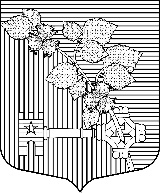 АДМИНИСТРАЦИЯВиллозского городского поселенияЛомоносовского районаПОСТАНОВЛЕНИЕ № 221